Vadovaudamasi Lietuvos Respublikos vietos savivaldos įstatymo 16 straipsnio 4 dalimi, 2014–2020 metų Europos Sąjungos fondų investicijų veiksmų programos 4 prioriteto „Energijos efektyvumo ir atsinaujinančių išteklių energijos gamybos ir naudojimo skatinimas“, 7 prioriteto „Kokybiško užimtumo ir dalyvavimo darbo rinkoje skatinimas“, 8 prioriteto „Socialinės įtraukties didinimas ir kova su skurdu“ ir 10 prioriteto „Visuomenės poreikius atitinkantis ir pažangus viešasis valdymas“ jungtinės priemonės Nr. J08-CPVA-V „Funkcinių zonų vystymas“ projektų finansavimo sąlygų aprašu, patvirtintu Lietuvos Respublikos vidaus reikalų ministro 2020 m. lapkričio 17 d. įsakymu Nr. 1V-1180 „Dėl 2014–2020 metų Europos Sąjungos fondų investicijų veiksmų programos 4, 7, 8 ir 10 prioritetų jungtinės priemonės Nr. J08-CPVA-V „Funkcinių zonų vystymas“ projektų finansavimo sąlygų aprašo patvirtinimo“,  Pagėgių savivaldybės taryba nusprendžia:1. Pritarti projekto ,,Funkcinės zonos Tauragė+ plėtros strategijos pirmaeilių veiksmų įgyvendinimas“(toliau – Projektas) įgyvendinimui.2. Sutikti, kad:2.1. Tauragės rajono savivaldybės administracija būtų Projekto pareiškėju ir vykdytoju;2.2. Jurbarko rajono, Pagėgių ir Šilalės rajono savivaldybių administracijos būtų Projekto partneriais.3. Prisidėti Pagėgių savivaldybės 2021–2023 m. biudžeto lėšomis prie Projekto bendrojo finansavimo ne mažiau kaip 7,5 procentus Pagėgių savivaldybei tenkančių tinkamų finansuoti Projekto išlaidų ir padengti netinkamas finansuoti, tačiau Projektui įgyvendinti būtinas išlaidas, ir tinkamas išlaidas, kurių nepadengia Projektui skiriamas finansavimas, susidariusias dėl Pagėgių savivaldybės Projekto veiklų vykdymo.          4. Įgalioti Pagėgių savivaldybės administracijos direktorių pasirašyti visus su Projekto įgyvendinimu susijusius dokumentus teisės aktų nustatyta tvarka.                    5. Sprendimą paskelbti Pagėgių savivaldybės interneto svetainėje www.pagegiai.lt.                    Šis sprendimas gali būti skundžiamas Lietuvos Respublikos administracinių ginčų komisijos Klaipėdos apygardos skyriui (H.Manto g. 37, 92236 Klaipėda) Lietuvos Respublikos ikiteisminio administracinių ginčų nagrinėjimo tvarkos įstatymo nustatyta tvarka arba Regionų apygardos administracinio teismo Klaipėdos rūmams (Galinio Pylimo g. 9, 91230 Klaipėda) Lietuvos Respublikos administracinių bylų teisenos įstatymo nustatyta tvarka per 1 (vieną) mėnesį nuo sprendimo paskelbimo dienos.Savivaldybės meras				             Vaidas Bendaravičius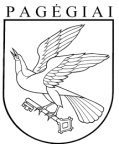 Pagėgių savivaldybės tarybasprendimasDĖL PRITARIMO PROJEKTO ,,FUNKCINĖS ZONOS TAURAGĖ+ PLĖTROS STRATEGIJOS PIRMAEILIŲ VEIKSMŲ ĮGYVENDINIMAS“ ĮGYVENDINIMUI IR FINANSAVIMUI2020 m. gruodžio 21 d. Nr. T- 263Pagėgiai